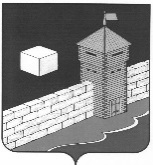 АДМИНИСТРАЦИЯ КАРАТАБАНСКОГО СЕЛЬСКОГО ПОСЕЛЕНИЯЕТКУЛЬСКОГО РАЙОНА  ЧЕЛЯБИНСКОЙ ОБЛАСТИП  О  С  Т  А  Н  О  В  Л  Е  Н  И  Е16 марта 2018 года     № 12О мерах по предупреждению и предотвращению лесных и природных пожаров на территории Каратабанского сельского поселения          В целях сохранения лесов на территории Челябинской области, снижения риска природных и лесных пожаров, повышения противопожарной  устойчивости населенных пунктов и объектов на территории поселенияАдминистрация Каратабанского сельского поселения ПОСТАНОВЛЯЕТ:1.  Утвердить план мероприятий по предупреждению и предотвращению лесных и природных пожаров на территории Каратабанского сельского поселения:- руководителям организаций, крестьянских (фермерских) хозяйств, индивидуальным предпринимателям, расположенных на территории поселения, владеющие, пользующиеся или распоряжающиеся территорией, прилегающей к лесу,  обеспечить ее очистку от сухой травянистой растительности, пожнивных остатков, валежника, порубочных остатков, мусора и других горючих материалов на полосе шириной не менее 10 метров от леса либо отделяют лес противопожарной минерализованной полосой шириной не менее 0,5 метра или иным противопожарным барьерам;- принять незамедлительные меры по выявлению и ликвидации  искусственных преград для проезда пожарных автомобилей (забитые сваи и трубы, установленные на проезжей части фундаментальные блоки и т.д.), предотвращению проникновения посторонних лиц в чердачные и подвальные помещения;  - ответственному по противопожарной безопасности инспектору администрации Каратабанского сельского поселения Панариной Н.П.   усилить разъяснительную работу с населением о мерах   пожарной безопасности в лесах;- доведение до граждан, юридических и должностных лиц размера административного штрафа в соответствии со ст. 8.32 Кодекса РФ за нарушение требований Правил пожарной безопасности и о привлечении к уголовной ответственности в соответствии со ст. 261 Уголовного Кодекса РФ «Уничтожение и повреждение лесов»  - запретить разведение костров, выжигание хвороста, лесной подстилки,  сухой травы, мусора, проведение  пожароопасных работ.  -  рекомендовать директору школы, заведующей детским садом  обеспечить проведение  инструктажа среди детей и оформление  уголков о мерах противопожарной  безопасности.-  руководителям сельскохозяйственных и производственных предприятийпринять меры по организации надлежащей охраны животноводческих, складских зданий и их территории, обеспечив их первичными средствами пожаротушения.- произвести опашку населенных пунктов поселения и объектов с массовым пребыванием людей граничащих с лесными массивами.- участковому уполномоченному продолжить работу по выявлению мест проживания сезонных рабочих, в том числе из республик ближнего зарубежья, других регионов России для дальнейшего проведения пожарно-профилактической работы.2. Контроль за выполнением данного Постановления оставляю за собой.Глава Каратабанского сельского поселения:                                              Н.В. Новикова